BIGARREN ESKUKO ETA TRUKE MERKATUAMercado de segunda mano y truequeHurrengo uztailaren 27an, Igandea, Angostoko kanpinean, 10etatik 14etara, terraza ondoan.El próximo 27 de julio, domingo, en el campin Angosto, al lado de la terraza, de 10 a 14 horas.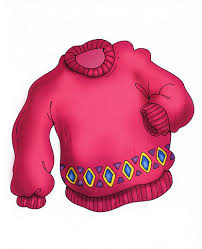 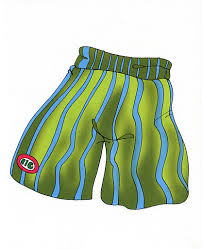 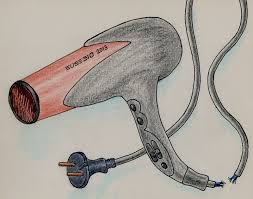 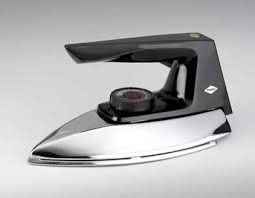 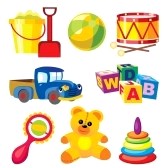 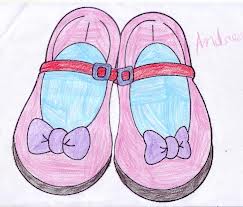 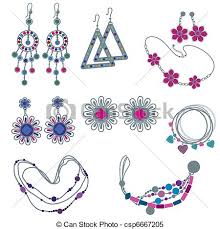 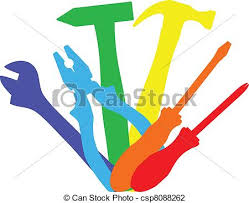 Mahai bat ekar ezazu eta atera erabiltzen ez dituzun gauza guztiak: arropa, zapatak, jostailuak, lan-tresnak…Trae una mesa y saca todo lo que no usas : ropa, zapatos, complementos, juguetes, pequeños electrodomésticos,      635749778 herramientas…                                                  FABIOLA           